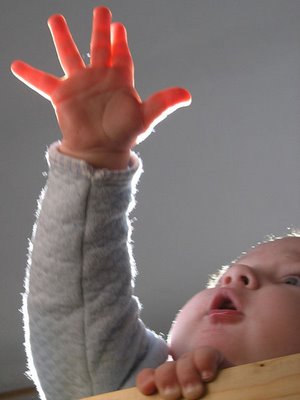 Включает в себя три базовых понятия:«био» — человек как биологический объект; «энергия» — сила, необходимая для выполнения определенных действий;«пластика» — плавные, раскрепощённые, эмоционально выразительные движения тела.Биоэнергопластика - это соединение движений артикуляционного аппарата с движениями кистей  рук.Преимущества    биоэнергопластики:помогает длительно удерживать интерес ребенка к занятию;создает положительный эмоциональный  настрой ребенка;активизирует  внимание, мышление;развивает чувство ритма, ориентировку в пространстве;совершенствует артикуляционную и пальчиковую моторику.Особенности работы с применением биоэнергопластики:1. Знакомство с артикуляционным упражнением по стандартной методике. Отработка его перед зеркалом. Рука в упражнение не вовлекается. Педагог, демонстрирующий упражнение, сопровождает показ одной рукой.2. К артикуляционному упражнению присоединяется ведущая рука.3. Движения кисти руки должны стать раскрепощенными, плавными.4. Постепенно подключается вторая рука. Таким образом, ребёнок выполняет артикуляционное упражнение или удерживает позу с одновременными движениями обеих рук, которые имитируют движения артикуляционного аппарата.5. С целью повышения заинтересованности ребёнка в таких упражнениях применяются игровые персонажи «Волшебные перчатки», счёт, музыка, стихи.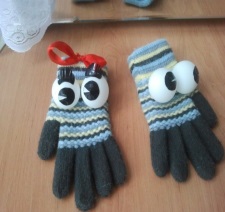 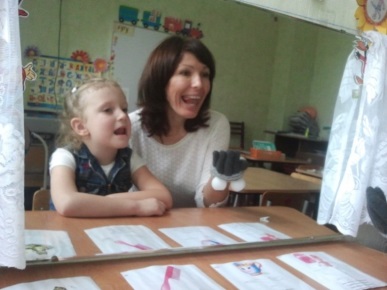 Давайте поиграем!Упражнение  «Слонёнок»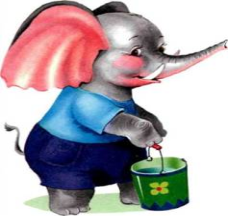  Я водичку набираю и  ребяток поливаю!Буду подражать слону, губы «хоботом» тяну.А теперь их отпускаю, и на место возвращаю.(На первую, вторую  строчку сложить пальцы «щепоткой», губы сомкнуты  «хоботоком». На  третью и четвертую – разжать ладошки, губы расслабить).Упражнение  «Бегемотик»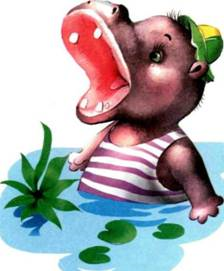 Широко открыли ротик –получился  бегемотик!А затем закрыли рот – отдыхает  бегемот.(На первую  строчку   большой палец опустить вниз,4 сомкнутых пальца поднять вверх; открыть широко рот,  язык свободно лежит во рту. Удержать положение. На вторую строчку - расслабить ладони, закрыть рот)Упражнение «Качели»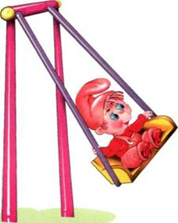 На качелях я качаюсь,Вверх-вниз, вверх-вниз!Поднимаюсь, опускаюсь,Вверх-вниз, вверх-вниз!(движения ладони с сомкнутыми пальцами вверх, вниз)Упражнение «Лягушка»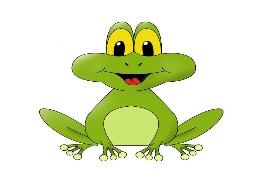 Подражаем мы лягушкам:Тянем губы прямо к ушкам.Вы сейчас тяните губки-Я увижу ваши зубки.Мы потянем-перестанемИ нисколько не устанем.(пальчики расставлены в стороны, как лучики солнышка. Под счет 1 –пальчики расправляются и удерживаются одновременно с улыбкой 5 сек., на счет 2 –ладонь сворачивается в кулак.)Упражнение «Часики»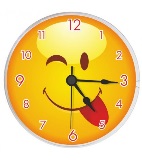 Тик-так, тик-так,Язычок качался так,Словно маятник часов.Ты в часы играть готов?(сжатая и опущенная вниз ладонь, которая движется под счет влево – вправо)Кинезиология – это наука о развитии головного мозга через движения или по - другому «Гимнастика мозга». Состоит из определенных упражнений для крупной и мелкой моторики, которые синхронизируют работу одновременно двух полушарий головного мозга, улучшают память, внимание, развивают моторику, речь.Упражнение «Кошечка»Кулачок – ладошка.Я иду, как кошка.(Две ладошки одновременно сжать в кулачки и поставить на стол, затем одновременно выпрямить пальчики и прижать ладони к столу. Повторить 3-5 раз.)Упражнение «Фонарик»Фонарик погас!Фонарик зажёгся!(Пальцы одной руки сжаты, пальцы другой руки выпрямлены.)Упражнение «Кулак-ребро- ладонь»Ладошки вверх,Ладошки вниз,А теперь их на бочок-И зажали в кулачок.(четыре положения руки на плоскости последовательно сменяют друг друга. Выполняется сначала правой рукой, затем левой рукой. Затем двумя руками одновременно.Упражнение «Лягушка»Лягушка хочет в пруд,Лягушке скучно тут,А пруд зарос травой,Зеленой и густой.(Поочередно одна рука сжимается в кулак, а другая – ладонью на столе)Биоэнергопластика и кинезиология  здоровьесберегающие технологии в ДОУ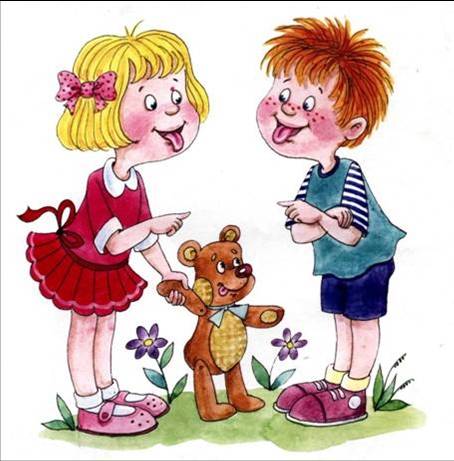 Подготовила: учитель-логопед Леонова Инна Николаевна